Podstawa prawnaI.Rozporządzenie Rady (WE) nr 2201/2003 z dnia 27 listopada 2003 r. roku dotyczące jurysdykcji oraz uznawania i wykonywania orzeczeń w sprawach małżeńskich oraz             w sprawach dotyczących odpowiedzialności rodzicielskiej (Dz. U. UE.L. z 2003r.                         Nr 338, poz.1) –  rozporządzenia nie ratyfikowała Dania;Ustawa z dnia 28 listopada 2014r.- prawo o aktach stanu cywilnego; Ustawa z dnia 14 czerwca 1960r. – kodeks postępowania administracyjnego; Ustawa z dnia 16 listopada 2006r. o opłacie skarbowej; Ustawa z dnia 10 maja 2018 r. o ochronie danych osobowych;Rozporządzenie Parlamentu Europejskiego i Rady (UE) 2016/679 z dnia 27 kwietnia 2016 r. w sprawie ochrony osób fizycznych w związku z przetwarzaniem danych osobowych i w sprawie swobodnego przepływu takich danych oraz uchylenia dyrektywy 95/46/WE (ogólne rozporządzenie o ochronie danych);Rozporządzenie Parlamentu Europejskiego I Rady (UE) 2016/1191 z dnia 6 lipca 2016 r. w sprawie promowania swobodnego przepływu obywateli poprzez uproszczenie wymogów dotyczących przedkładania określonych dokumentów urzędowych w Unii Europejskiej i zmieniające rozporządzenie (UE) nr 1024/2012.II.Umowy międzynarodowe o obrocie cywilno – prawnym;Ustawa z dnia 17 listopada 1964 roku - kodeks postępowania cywilnego;                 Ustawa z dnia 28 listopada 2014r.- prawo o aktach stanu cywilnego;Ustawa z dnia 14 czerwca 1960r. – kodeks postępowania administracyjnego; Ustawa z dnia 16 listopada 2006r. o opłacie skarbowej; Ustawa z dnia 10 maja 2018 r. o ochronie danych osobowych;Rozporządzenie Parlamentu Europejskiego i Rady (UE) 2016/679 z dnia 27 kwietnia 2016 r. w sprawie ochrony osób fizycznych w związku z przetwarzaniem danych osobowych i w sprawie swobodnego przepływu takich danych oraz uchylenia dyrektywy 95/46/WE (ogólne rozporządzenie o ochronie danych).Miejsce załatwienia sprawy      Urząd Stanu Cywilnego  i Spraw Obywatelskich      Stanowisko ds. archiwalnych aktów stanu cywilnego       Pok. 35 (wejście przez pokój 36)      ul. Rynek 1      25-303 KielceOsoby odpowiedzialne za załatwienie sprawy:Małgorzata Sierpińska - podinspektor   pok. 36a, nr telefonu 41 36 76 037   e-mail: malgorzata.sierpinska@um.kielce.plPiotr Mołas – Kierownik Urzędu Stanu Cywilnego pok. 33, numer telefonu 41 36 76 034 e-mail: piotr.molas@um.kielce.plAlbert Wawrzycki – Zastępca Kierownika USC   pok. 36a, nr telefonu 41 36 76 037   e-mail: albert.wawrzycki@um.kielce.plGodziny przyjęć poniedziałek – piątek - 7.45-15.00Wymagane dokumentyI.dokument tożsamości wnioskodawcy,wniosek o wpisanie wyroku rozwodowego orzeczonego poza granicami RP (dotyczy państw należących do UE) – (zał. nr 2),oryginał wyroku rozwodowego, który zapadł po 01.05.2004 roku w jednym z państw członkowskich UE, które ratyfikowały rozporządzenie Rady Wspólnoty UE z dnia               27 listopada 2003 roku nr 2201/2003 z klauzulą prawomocności wraz z tłumaczeniem dokumentu przez tłumacza przysięgłego,świadectwo określone w art. 39 dotyczące orzeczeń w sprawach małżeńskich wydawane na podstawie Rozporządzenia Rady Wspólnoty Europejskiej z dnia                27 listopada 2003 nr 2201/2003 wraz z tłumaczeniem przysięgłym (świadectwo                 jest wydawane przez sąd, który orzekł rozwód),jeżeli sprawa załatwiana jest przez pełnomocnika to pełnomocnictwo zwykłe.II.dokument tożsamości wnioskodawcy,wniosek o wpisanie wyroku orzeczonego poza granicami RP (dotyczy państw                   nie należących do UE) – (zał. nr 3),oryginał wyroku rozwodowego zapadłego po 01 lipca 2009 roku wraz z tłumaczeniem dokonanym przez tłumacza przysięgłego oraz dokument stwierdzający że wyrok               jest prawomocny (chyba że prawomocność wynika z treści wyroku),w przypadku wyroku zaocznego dokument stwierdzający, że wezwanie zostało pozwanemu należycie doręczone wraz z tłumaczeniem dokonanym przez tłumacza przysięgłego,jeżeli sprawa załatwiana jest przez pełnomocnika to pełnomocnictwo.Opłatyza wpisanie rozwodu do aktu małżeństwa – 11 zł.,za pełnomocnictwo – 17 zł. (zwolnieni z opłaty są: wstępni, zstępni, rodzeństwo, współmałżonek).Termin załatwienia sprawyNiezwłocznie - (w sprawach trudnych do 2 miesięcy ).Tryb odwoławczyW przypadku wydania odmowy wpisania wzmianki dodatkowej w akcie małżeństwa, stronie służy odwołanie do Wojewody Świętokrzyskiego za pośrednictwem Kierownika Urzędu Stanu Cywilnego w terminie 14 dnia od dnia jej doręczeniaInformacje dodatkoweWszystkie dokumenty dostarczone przez stronę muszą być oryginalne, pozostają w aktach sprawy i nie podlegają zwrotowi.Załącznikizałącznik nr 1 - wniosek o uznanie wyroku rozwodowego orzeczonego poza              granicami RP (dotyczy państw UE);załącznik nr 2 - wniosek o uznanie wyroku rozwodowego orzeczonego poza   granicami RP  (nie dotyczy państw UE); Miejsce złożenia wnioskuUrząd Stanu Cywilnego i Spraw Obywatelskich      Stanowisko ds. archiwalnych aktów stanu cywilnego      Pok. 36a      ul. Rynek 1      25-303 KielceUrząd Miasta Kielce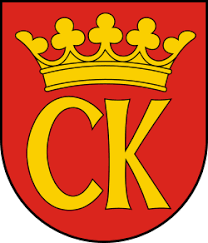 KARTA USŁUG NR USC/23/2019obowiązuje od dnia 01.08.2019KARTA USŁUG NR USC/23/2019obowiązuje od dnia 01.08.2019I. Uznanie wyroku rozwodowego orzeczonego poza granicami RP         (dotyczy państw należących do UE).                                      II. Uznanie wyroku rozwodowego orzeczonego poza granicami RP    (dotyczy państw nie należących do UE).I. Uznanie wyroku rozwodowego orzeczonego poza granicami RP         (dotyczy państw należących do UE).                                      II. Uznanie wyroku rozwodowego orzeczonego poza granicami RP    (dotyczy państw nie należących do UE).Strona 1 z 3